Repetitie of examenronde? Gebruik deze leertipsConcentratieJongens en meisjes; haal alles wat jou kan afleiden uit de weg. Op deze manier houd je je aandacht beter bij wat je moet kennen. Zo onthoud je de leerstof ook beter. Oké, ik kan nu focussen, maar hoe studeer ik het best?
	Volg dit stappenplan en ga aan de slag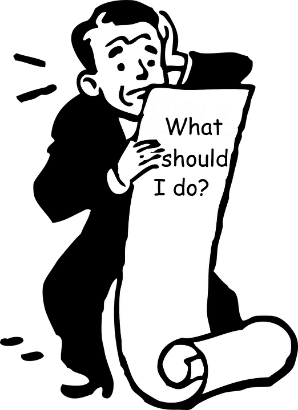 
Volg daarvoor deze gouden regels:
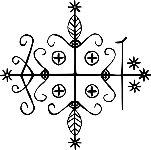 Leg enkel de zaken die met studie te maken op je werkplek, let op orde en netheid.Schakel je gsm en laptop uit en plaats ze ergens ver weg van je studie omgeving.Ga na op welke tijdstippen je het best studeert en hou daar rekening mee. Het heeft geen zin om 's avonds te studeren tot 22u, als je al om 19u moe bent. Begin dan liever wat vroeger op de dag, zodat je om 19u kan rusten.Ga na hoe lang je kan concentreren en probeer je hier aan te houden. Hoe lang pauzeer je het best? Na een uur studeren, is tien minuten perfect.Leer je graag met muziek? Kies voor muziek zonder tekst wanneer je aan de slag gaatWees streng voor jezelf. Als je 10 minuutjes pauze hebt gehad, kan je best meteen weer beginnen. Uitstellen heeft geen zin, je creëert alleen maar stress. Hoe sneller je weer met volle moed begint, hoe vroeger je 's avonds klaar bent!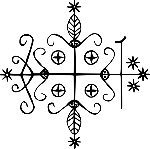 Maak een goede planning, voor elk onderdeel van de dag, houd rekening met je vrije tijd en pauzes. Plan reservetijd in. Wie weet zit je langer aan een onderdeel dan je gedacht had.Wanneer kan je het best studeren, 's morgens, 's middags of ’s avonds? Niet iedereen kan zich op hetzelfde moment goed concentreren. Houd hier rekening mee voor je aan de slag gaatNeem na elk uur studeren een vijftal minuutjes pauze, of tien, 20… hangt af van je studietijd! Zoek een rustige studie omgeving op.Neem voordat je begint alles eens goed door, zodat je weet wat je gaat lezen en hoe de leerstof er uit ziet. Onderstreep de titels, tussentitels en belangrijke woorden of geef ze een kleurtje.Begin met één bepaald stuk leerstof; best met het moeilijkste stuk, dan hoef je daar niet meer over te stressen.Heb je een hoofdstuk doorgelezen? Zet het dan even achter je en laat alles rusten. Denk na over hoe dit stuk te maken heeft met het vorige leerstof onderdeeltjeMaak eventueel een mindmap of een samenvatting over de leerstof.
Herhaal, herhaal en blijf herhalen tot de dag van de rep, neem hiervoor bijvoorbeeld de mindmap die je maakte bij de hand
Maak je repetitie.
Spring in de lucht als je je resultaten ziet!